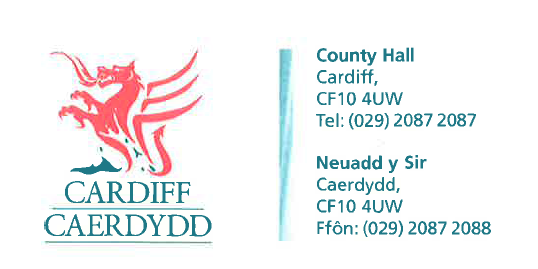 FOI Response Document FOI09984Thank you for your request under the Freedom of Information Act 2000 about Counter Fraud / Investigations received on 12/04/2017Request and ResponseOxford City Council are carrying out national research to determine the strength of Local Authority counter-fraud teams across the country. It would be very much appreciated if you could help with this research by taking a few moments to answer the following questions.1.    Does your authority have a Counter Fraud / Investigations team? If no, go to Q3.  Yes2.    Please advise the number of staff in the team and their job titles. Please include all staff in the team; Managers, Senior Investigators, Investigators, Intelligence and admin support staff, trainees and apprentices, and the number of each.            3 (2.3 fte)             Group Auditor (Investigations), Investigator, Administrator        3.    Does a third party provide a counter fraud function to your authority?  If so, who is the provider?” NoIf you have any queries or concerns, please do not hesitate to contact us.Please remember to quote the reference number above in any future communications.